Школа-гимназия вальдорфской ориентацииРациональные числа(Урок математики в 6 классе)Учитель математики: Жумагереев М.Е.г. УральскМатематику нельзя изучать, наблюдая, как это делает сосед!(Лоренс ван Котт Нивен)Тема: Рациональные числаТип урока: Урок обобщение и систематизации знаний (урок без мела)Цели: к окончанию урока мои ученики:Будут иметь представление: о рациональных числахБудут знать: алгоритм сравнения рациональных чиселБудут уметь: решать уравнения с модулемСмогут поразмышлять: о назначении рациональных чиселСмогут продемонстрировать: полученные навыкиСмогут проявить: самостоятельность и находчивостьФорма организации познавательной деятельности: индивидуальная, групповая, фронтальнаяМетоды обучения:По источнику знаний: словесные, практические, наглядныеПо уровню познавательной деятельности: частично-поисковый, репродуктивный, По принципу расчленения или соединения знаний: аналитический, сравнительный, сравнительный, обобщающий Оборудование: компьютеры, интерактивная доска, тестировщик Activote, беспроводные планшеты ActivSlate, настольная веб-камера, подключение к интернет.Структура урока:Ход урокаОрг. МоментЦелеполаганиеЧтобы спорилось нужное дело, Чтобы в жизни не знать неудач,Мы в поход отправляемся смелоВ мир загадок и сложных задач.Не беда, что идти далеко,Не боимся, что путь будет труденДостижения крупные людямНикогда не давались легко.Целеполагание и мотивация.Сегодня на уроке мы будем повторять, и обобщать знания по теме действия с положительными и отрицательными числами. Перед вами, ребята, стоит задача показать свои знания при решении упражнений, проявить находчивость и смекалку. Актуализация опорных знаний.А начнем наш урок с повторения теории.Числа отрицательные, новые для нас Лишь совсем недавно изучил наш классСразу прибавилось всем теперь мороки –Учат – учат правила дети все уроки.На доске дана таблица с основными определениями, но в них есть ошибки. Ваша задача закрасить с помощью маркера верные утверждения зеленым цветом, ошибочные красным и исправить ошибки, сформулировав правильный вариант.Площадка «Сигнальная».    На этой станции мы выполним тест «Да-нет» с помощью тестировщика Activote. Возьмите в руки пульт. Если ответ «Да» нажмите «А», если ответ «Нет» - кнопку «В». На обработку одного вопроса отводится 10 секунд.1. -7-отрицательное число.                                                                                     +2. Дана точка  А (3). Расстояние от начала отсчета до нее равно   -3.                –3. Число 0- отрицательное.                                                                                     –4.  -8 и 8 –числа противоположные.                                                                      +5. Верно ли:     I-4 I = -4?                                                                                          -6. Известно, что число  a<3. Верно ли, что число а только отрицательное?      -7. Верно ли: -12,6 <19,6?                                                                                         +8. Уравнение    IX I = 9 имеет один корень х=9.                                                   –     Подводим итоги .Оценки вносим в лист самоконтроля. Критерии оценивания «5» - 100% 						«4» - от 75% до 100%						«3» - от 50% до 75%Обобщение и систематизация.Площадка “Вычислительная”Работа в парах: Одна пара пишет на планшете.а) | -6| - |-4,2| : |0,7|;б) | -1|* |-0,1| + |-0,125|;в) |-3| : |-7|* |-3,5| - |-0,6;г) |- |* |-9| - 0,25*|0|.Затем: взаимопроверка. Загадка:Он есть у дерева, цветка,Он есть у уравненийИ знак особый – радикал –С ним связан, без сомнений.Заданий многих он итог.И с этим мы не споримНадеемся что каждый смогОтветить: это…. (корень)Площадка “Равнина уравнений”Один ученик выполняет на планшете | x | = 3;- | y | = -5;  | z | = 12;4| x | =  20; | y | - 2 = 15;  | z | = - 2.Площадка “Логическая”Найди ошибку: ошибки выделить красным маркером на интерактивной доске- 17 > - 3; - 15 > 0; 0 > - 5; - 16 < - 10; - 8,2 > 6; - 76,9 > - 45,2; -2/3= -(+2,3); -(-35)=+35; -23=(-23); -(+12)=12; - 49= -(- 49); -(-8)=8Работа с учебником: № 395Физ. минутка. Гимнастика для глаз Вертикальные движения глаз вверх-вниз.Горизонтальное вправо-влево.Вращение глазами по часовой стрелке и против.Закрыть глаза и представить по очереди цвета радуги как  можно отчётливее.Глазами «нарисовать» кривую, изображённую на доске несколько раз, сначала в одном, а затем в другом направлении.Самостоятельная работаМатематический онлайн тренажер на сайте www.matematika-na.ruВыполнение разноуровневых заданийПлощадка «Вопросительная». Отвечаем с помощью Activote. На каждый вопрос отводится 15 секундУкажите верные равенства. |-5| = -5;    |4,6| = 4,6;   |0,4| = -0,4.Укажите выражения, значения которых равны 12. |240| : |-20|;	              |-20| - |10|;	           |-360| • |-30|;              |-5,2| + |-6,8|. Из чисел -7,97; 300,5; ;   -4,8 укажите то, у которого наименьший модуль -7,97;       300,5;          -4,8.Укажите верные неравенства. -3,2 > -3,6;             -108,2 <-110,2;                   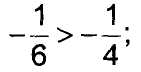  -2,7 > 0.Какое из данных чисел расположено на координатной прямой левее остальных?-37;	2;	│-60│; 	-58Укажите корни уравнения: │х│=3-5; 5;		 -3; 3;	-3;		3.Каково расстояние в единичных отрезках между точками М(-5) и К(8) на координатной прямой.5	13;		8;	3 Чему равно –(-(-(-74)))?74;	 0; 		-74Закончим наш урок стихотворением о положительных и отрицательных числах.Плюс или минус? Кто же важнее? Этот вопрос не решить.Чтобы в задачах не ошибатьсяНадо нам с ними дружитьБольше иль меньше –Вот что важнее,Это всегда надо знать.Коль это знаешь, не сомневайсяБудешь задачи решать.Литература:Алдамуратова Т.А., Байшоланов Т.С. Математиа. Учебник для 6 класса общеобразовательной школы/ 2-е изд., переработанное.-Алматы: Атамұра, 2006. – 432 стр.Алдамуратова Т.А., Снегуренко Н.Б. Математика. Тестовые задания: Для 5-6 классов общеобразовательной школы. 2-е изд. – Алматы: Атамұра, 2010. – 88 стр.Контрольные и самостоятельные работы по математике: 6 класс к учебнику Виленкина Н.Я. и др. «Математика 6 класс» М.А.Попов – 7-е изд. Переработанное и доп. – М.: Издательство Экзамен, 2011 -95 стр.Акимова З.В. Зачет на каждом уроке // Математика в школе. - 1994. - № 1.ЭтапыДидактические задачиДеятельность учителяДеятельность учащихсяВедущий методФорма работы1. Организационный момент.(2 мин)Подготовка к уроку. Введение в урок.Создаёт комфортную рабочую обстановку.Проверяют готовность рабочего места к уроку, настраиваются на успешную работу.Словесный.Фронтальная2. Целеполагание и мотивация.(3 мин)Обеспечение мотивации и принятие учащимися цели урока, побуждение к деятельности.Организует работу по определению целей урока, обращает внимание на актуальность темы.Обсуждают и формулируют цели урока.Проблемный.Фронтальная.3. Актуализация опорных знаний и умений.(5 мин)Анализ содержания учебного материала. Подготовка учащихся к основному этапу урока.Организует повторение и проверку знаний и умений по теме через выполнение тестовых заданий и самопроверку.Учащиеся повторяют определения и свойства рациональных чисел Проверяют и корректируют знания.Репродуктивный.Фронтальная, индивидуальная.4. Обобщение и систематизация.(15 мин)Установление внутри предметных связей. Включение в поисковую деятельность.Организует деятельность учащихся по включению знаний в целостную систему. Ученики систематизируют знания, работают над заданиямиЧастично-поисковый. Фронтальная, групповая,  индивидуальная.5. Физ. минутка. Гимнастика для глаз(2 мин)Организует деятельность учащихся по отводу напряжения с глаззУченики выполняют упражнения вместе с учителемСловесный, наглядныйФронтальная6. Закрепление. Самостоятельная работа(15 мин)Закрепление умений применять знания в практической ситуации.Организует дифференцированную работу учащихся по применению знаний.Ученики самостоятельно решают задания различной степени сложности. Осуществляют самопроверку.Частично-поисковый, репродуктивныйИндивидуальная.7. Итоги урока, оценка деятельности, рефлексия.(3 мин)Сделать выводы по уроку, создать условия для рефлексии собственной деятельности.Проводит оценку уровня решения учебной задачи. Информирует о выполнении домашнего задания.Оценивают уровень собственных достижений (лист самоконтроля) записывают домашнее задание.Частично-поисковый.Фронтальная, индивидуальная.